Parole che indicano                    COSE                    PERSONE                      ANIMALI                                                       astuccio	              commessa                     gorillaI nomi possono essere:                  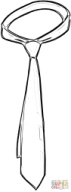 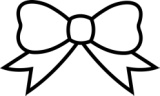 --------------------------------------------------------------------------------------------------------------Parole che indicano                    COSE                    PERSONE                      ANIMALI                                                       astuccio	      commessa                     gorillaI nomi possono essere:                  